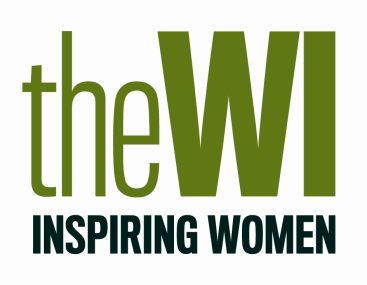 Quiz: Improving plant biosecurity How much have UK imports of live plants increased by since 1999?24%48%71%93%True or False: there are now more than 1,000 pests and diseases on the UK plant health risk register. True 		False In what year is the EU’s Plant Health Law due to be implemented by Member States? 2018201920202021Under EU regulation, what are all plants moving within the EU required to have to certify their health status? What type of certificate do plants traded with countries outside of the EU require?__________________________________________Answers C. 71%TrueB. 13th December 2019The Regulation, among other things, requires all plants moving within the EU to have a plant passport that certifies their health status. A phytosanitary certificate issued by a national plant protection organisation. 